SHIFTING SCHOOL CULTURE RECOGNITION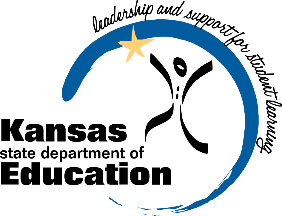 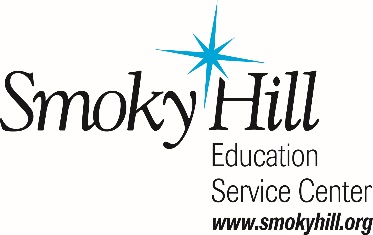 The Kansas Department of Education and Smoky Hill Education Service Center are recognizing schools and districts that have developed and implemented an SECD initiative for at least one year and are transforming the school/district culture as well as growing student SECD skills. Initiatives can be a curriculum, program, practice, and/or interventions. Initiatives must support at least one of the SECD Standards strands (Character Development, Personal Development, or Social Development) AND support one or more of the 5 R’s (Responsive Culture, Relationships, Relevance, Rigor, or Results) from the Kansas Education Systems Accreditation (KESA) or one or more of the Four Principles of Redesign (Student Success Skills, Community Partnerships, Personalized Learning or Real-World Applications). A Promising Practice or Enhanced Spotlight initiative may not be used for this application.This initiative must be ongoing and implemented for at least one full year before submitting this application.Was this initiative implemented in an individual school or district wide? ____________________Student enrollment in your school or district: ______________________________________Percentage or number of students participating in this initiative: _________________________Grade levels targeted: ______________________________________________________% of student population in the school or district that is eligible for free or reduced lunch: _________Identify the SECD Standard(s) your school is currently supporting through your initiative. Character Development	Personal Development	Social DevelopmentIdentify the theme(s) in the 5 R’s Framework that this initiative supports.Responsive Culture	  Relationships		Relevance	Rigor		Results        Or, Identify which of the Four Principles of Redesign this initiative supports.                	Student Success Skills	     Community Partnerships     Personalized Learning     Real-World ApplicationsWhat is your district KESA goal(s) or Redesign goal(s) and how does this initiative support that goal?Describe your initiative in 2,500 words or less. Include how and why the initiative was developed and the frequency of engagement with students. Attach an additional page(s) with the description including your name and school. How long has this initiative been implemented, include starting date?What tools were used to measure the effectiveness of this initiative? What were your results?How is the initiative affecting the climate and culture of the whole school?Was there any community involvement and how were they involved, include frequency of engagement? Did you measure or evaluate community response or satisfaction?  Contact Name and Position: ________________________________________________________Email Address: _____________________________________ 	Phone: ____________________School: ___________________________________________	USD Name & #: ______________Mailing Address: ___________________________________	City: ___________________ 	Zip Code: ___________Principal or Superintendent Signature: ________________________________________________________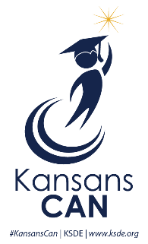 Email your application to Noalee McDonald-Augustine at nmcdonald@smokyhill.org. The Application Fee is $25. Make checks payable to Smoky Hill Education Service Center – 605 E. Crawford St. - Salina, KS 67401.Deadline for submission is March 27, 2020.